ОТДЕЛ   ОБРАЗОВАНИЯАДМИНИСТРАЦИИ ДОБРОВСКОГО МУНИЦИПАЛЬНОГО РАЙОНАПРИКАЗ 25.03.2021 г.                                                                                               №  46                                                          с. ДоброеОб итогах  проведения муниципального этапа XIX Всероссийского детского экологического Форума  «Зеленая планета 2021»          С целью массового вовлечения детей через искусство и науку в проблематику экологического мировоззрения, которое способствует гармоничному развитию личности, сплочению и формированию у подрастающего поколения широкого взгляда на окружающий мир и заботу о нём,  в соответствии с приказом отдела образования  № 22  от 25.02.2021 г.  с  25 февраля  по  25 марта  2021 года проводился муниципальный этап XIX Всероссийского детского экологического Форума  «Зеленая планета 2021». 	Конкурс  проводился для воспитанников ДОУ, в котором приняли участие 8 образовательных учреждения Добровского муниципального района.		Жюри  отмечает, что все представленные творческие работы соответствовали тематике конкурса.По решению жюри победителями и призёрами конкурса  признаны:Номинация «Зелёная планета глазами детей.  Близкий и далекий космос» - конкурс рисунков на тему «Космос»Победители:-Гриценко Милена, воспитанница МБДОУ «Берёзка» с.Каликино;-Фролова Дарья,  воспитанница МБДОУ «Берёзка» с.Каликино (руководитель Звягина л.С.);-Жакун Вероника, воспитанница МБДОУ «Берёзка» с.Каликино;-Ларшина Элина, воспитанница МБДОУ «Золотой петушок» с.Доброе (руководитель Миронцева Л.Н.);-Пономарёв Максим, воспитанник МБДОУ «Золотой петушок» с.Доброе (руководитель Золотарёва Л.В.);-Костина София, воспитанница МБДОУ «Золотой петушок» с.Доброе (руководитель Качурина  С.А.);-Скурковина Екатерина, воспитанница МБДОУ «Золотой петушок» с.Доброе (руководитель Скурковина О.Г.);-Скурковин Виктор, воспитанник МБДОУ «Золотой петушок» с.Доброе (руководитель Скурковина О.Г.);-Животворев Дмитрий, воспитанник МБДОУ «Родничок» с.Замартынье (руководитель Коврегина Т.В.);-Синюкова Арина, воспитанница МБДОУ «Родничок» с.Замартынье (руководитель Синюкова Н.А.);-Баранов Сергей, воспитанник МБДОУ «Родничок» с.Замартынье (руководитель Синюкова Н.А.);-Бахаева Ульяна, воспитанница МБДОУ «Малышок» с.Доброе (руководитель Акельева О.Ю.);
-Прохоров Егор, воспитанник МБДОУ «Малышок» с.Доброе (руководитель Бычкова Н.А.);-Дыкин Афанасий, воспитанник МБДОУ «Малышок» с.Доброе (руководитель Реутина З.А.);-Вострикова Мария, воспитанница МБДОУ «Малышок» с.Доброе (руководитель Вострикова Т.Н.);-Колибаба Кристалина, воспитанница МБДОУ «Малыш» с.Ратчино (руководитель Бобровских А.И.);-Бобровских Егор, воспитанник МБДОУ «Солнышко» с.Волчье (руководитель Золотарева Т.Н.).Призеры:-Павловская Елизавета, воспитанница МБДОУ «Теремок» с.Кривец (руководитель Шлычкова Е.Н.);- Москалева Ульяна, воспитанница МБДОУ «Теремок» с.Кривец (руководитель Шлычкова Е.Н.);- Самошинский Ярослав, воспитанник МБДОУ «Родничок» с.Замартынье (руководитель Радомирова Е.И.);- Шацких Артем, воспитанник МБДОУ «Малышок» с.Доброе (руководитель Вострикова Т.Н.);- Щербина Демид, воспитанник МБДОУ «Родничок» с.Замартынье (руководитель Коврегина Т.В.);
-Некрасов Вячеслав, воспитанник МБДОУ «Родничок» с.Замартынье (руководитель Радомирова Е.И.);-Азарова Виктория, воспитанница МБДОУ «Золотой петушок» с.Доброе (руководитель Миронцева Л.Н.);-Харитонов Арсений, воспитанник МБДОУ «Золотой петушок» с.Доброе (руководитель Серякова Е.П.);-Нусратова Виктория, воспитанница МБДОУ «Золотой петушок» с.Доброе (руководитель Пашкова Н.В.);-Стрельников Александр, воспитанник МБДОУ «Родничок» с.Замартынье (руководитель Синюкова Н.А.);-Бессонов Роман, воспитанник МБДОУ «Солнышко» с.Трубетчино (руководитель Бессонова У.В.).Номинация  «Многообразие вековых традиций. Близкий и далекий космос» – конкурс отдельных арт-объектов и композицийПобедители:-Циберт Дмитрий, воспитанник МБДОУ «Малышок» с.Доброе  (руководитель Данилова Л.Н.);-Медников Денис, воспитанник МБДОУ «Солнышко» с.Трубетчино (руководитель Газина Е.А.);-Родионова Елизавета, воспитанница МБДОУ «Солнышко» с.Трубетчино (руководитель Рябова И.В.);-Журова Виктория, воспитанница МБДОУ «Солнышко» с.Трубетчино (руководитель Рябова И.В.);-Жакун Анастасия, воспитанница МБДОУ «Берёзка» с.Каликино.Номинация «Природа. Культура. Экология. Близкий и далекий космос» – конкурс сольных и коллективных исполнений песен о космосе, театральные постановки, сценки	Победители:-МБДОУ д/с «Малышок» с.Доброе, семейный театр «Золотой ключик» (средняя группа «Рябинка»); руководители - Кузьмина Е.В., воспитатель; Стрельникова Ю.Л., музыкальный работник;- МБДОУ «Родничок» с.Замартынье – воспитанники: Животворев Дмитрий, Кондратьева Милана, Мозгунова Анастасия, Самошинский Ярослав, Соколов Кирилл, Щербина Демид; руководитель – Коврегина Т.В., воспитатель.На основании вышеизложенногоПРИКАЗЫВАЮ:Утвердить решение районного жюри.Рекомендовать руководителям образовательных организаций района:Изыскать средства для награждения победителей и призёров конкурса  грамотами. Учесть результаты конкурса при распределении стимулирующего фонда на следующее полугодие.   3.   Работы победителей направить для дальнейшего участия в региональном этапе XIX Всероссийского детского экологического Форума  «Зеленая планета 2021».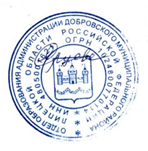 Начальник отдела:                                                                        С. М. Ярцева Л.В.Галушина2-21-52